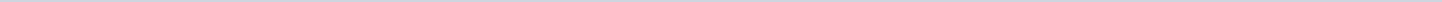 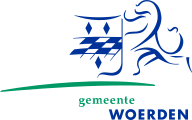 Gemeente WoerdenAangemaakt op:Gemeente Woerden29-03-2024 10:18Stukken van college aan raad27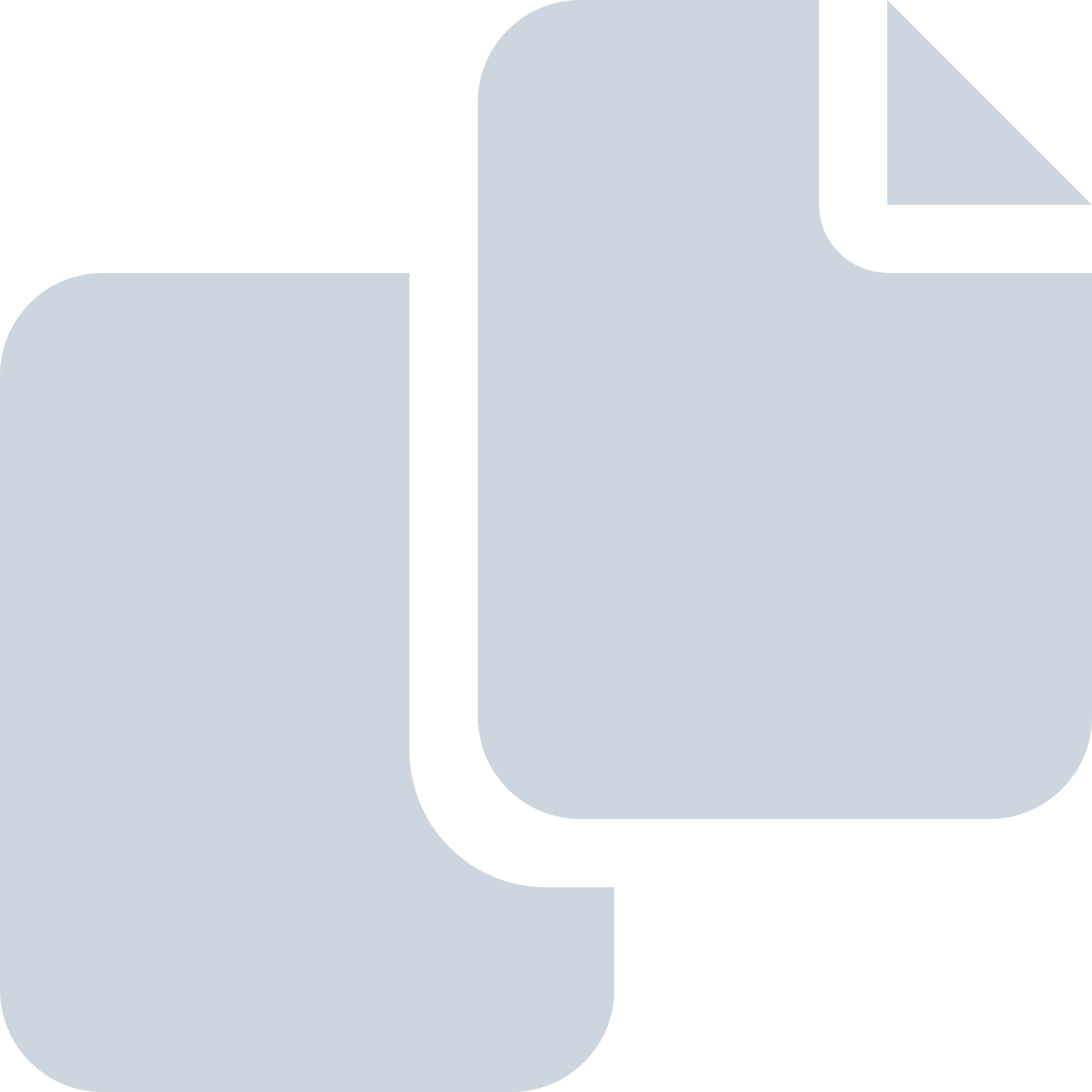 Periode: november 2011#Naam van documentPub. datumInfo1.11.020666 rib huisvesting basisschool de wijde blik (k).pdf28-11-2011PDF,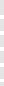 160,82 KB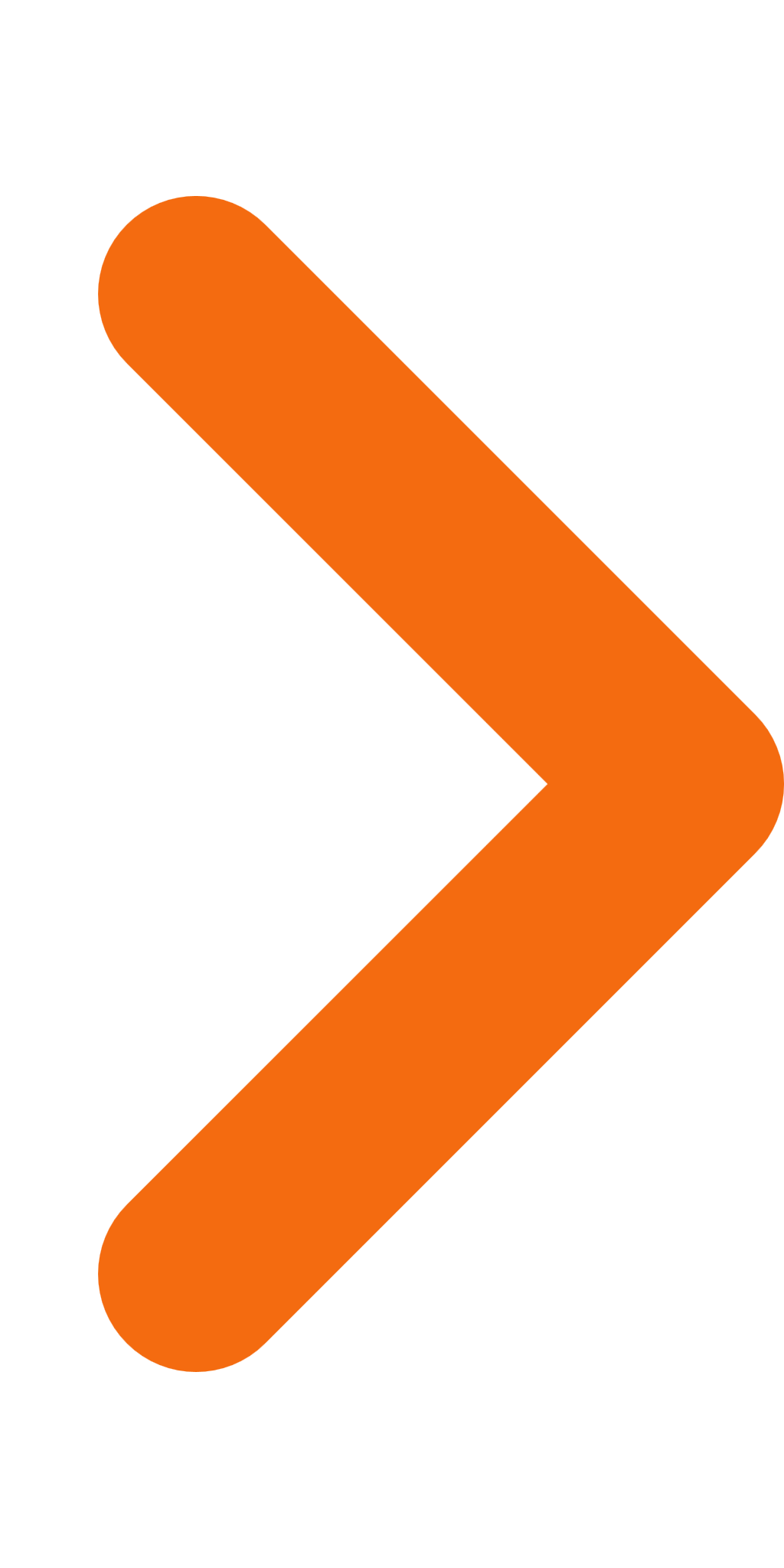 2.11i.03061 bijlage rv jaarplan integrale veiligheid 2012 werk in uitvoering .pdf25-11-2011PDF,724,18 KB3.11r.00179 rv uitvoeringsplan integrale veiligheid 2012.pdf25-11-2011PDF,113,60 KB4.11.019559 rib verslavingsbeleid.pdf21-11-2011PDF,1,84 MB5.11.019558 bijlage f samenvatting rapportage stogo - bedrijventerreinen.pdf17-11-2011PDF,19,58 MB6.11.019558 bijlage d opgave nieuwe terreinen - bedrijventerreinen.pdf17-11-2011PDF,11,13 MB7.11.019558 bijlage e segmentatie bedrijventerreinen.pdf17-11-2011PDF,4,85 MB8.11.019558 bijlage c regionaal protocol ser ladder.pdf17-11-2011PDF,1,09 MB9.11.019558 bijlage a herstructureringsopgave.pdf17-11-2011PDF,2,20 MB10.11.019558 rib convenant bedrijventerreinen utrecht-west.pdf17-11-2011PDF,15,67 MB11.11i.02972 bijlage rib jaarverslag leerplicht 2010-2011.pdf17-11-2011PDF,2,03 MB12.11.019568 rib jaarverslag leerplicht 2010-2011.pdf17-11-2011PDF,43,95 KB13.11i.03156 bijlage rv bestuursrapportage najaar 2011.pdf17-11-2011PDF,3,34 MB14.11r.00178 rv bestuursrapportage najaar 2011.pdf17-11-2011PDF,119,72 KB15.11.019205 bijlage rib overzicht dossiers.pdf11-11-2011PDF,825,19 KB16.11.019205 rib inhaalslag langlopende dossiers.pdf11-11-2011PDF,154,27 KB17.11.019108 rib lektober - online informatie en privacybeveiliging.pdf11-11-2011PDF,91,11 KB18.11.019107 rib voortgang reconstructie zandwijksingel.pdf09-11-2011PDF,114,16 KB19.11.019104 rib onderzoek verkeersveiligheid oranjestraat e.o.pdf09-11-2011PDF,115,00 KB20.11.019103 rib grondwaterproblematiek schilderskwartier.pdf09-11-2011PDF,100,80 KB21.11.019102 rib jaarbrief wonen 2011-2012.pdf09-11-2011PDF,706,49 KB22.11.017971 rib financiering schakelklas.pdf08-11-2011PDF,95,38 KB23.11.018837 rib evaluatie openingstijden coffeeshop.pdf08-11-2011PDF,322,11 KB24.11.018603 rib ontwikkeling villa wils in waterrijk.pdf02-11-2011PDF,87,48 KB25.11.018691 rib besteding bdu en cjg.pdf02-11-2011PDF,91,09 KB26.11.018512 rib septembercirculaire 2011.pdf02-11-2011PDF,554,42 KB27.11.016563 rib inz. voormalig gemeentehuis harmelen.pdf01-11-2011PDF,189,56 KB